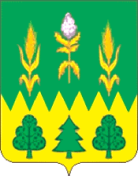 РОССИЙСКАЯ ФЕДЕРАЦИЯОРЛОВСКАЯ ОБЛАСТЬОТДЕЛ ПО УПРАВЛЕНИЮ МУНИЦИПАЛЬНЫМ ИМУЩЕСТВОМ ДМИТРОВСКОГО РАЙОНА ОРЛОВСКОЙ ОБЛАСТИПРИКАЗ08 августа 2022 года	№ 17г. ДмитровскО продаже муниципального имущества, находящегося в муниципальной собственности Дмитровского района Орловской области, посредством публичного предложенияРуководствуясь статьями 15, 23Федерального закона от 21.12.2001года №178-ФЗ «О приватизации государственного и муниципального имущества», Положением об организации и проведении продажи государственного или муниципального имущества в электронной форме, утвержденным постановлением Правительства Российской Федерации от 27 августа 2012 года № 860, Решением Дмитровского районного Совета народных депутатов от 28.07.2022 года №3-РС/13 «О внесении изменений в решение Дмитровского районного Совета народных депутатов от 27.01.2022г. №7-РС/6 «О прогнозном плане приватизации муниципального имущества Дмитровского района на 2022 год», Положением об отдельных правоотношениях, связанных с приватизацией муниципального имущества муниципального образования Дмитровский район Орловской области, утвержденным решением Дмитровского районного Совета народных депутатов от 23.08.2021 года №10-РС/65, учитывая протокол заседания аукционной комиссии по продаже муниципального имущества от 07.07.2022г. № 1 рассмотрения заявок и признания аукциона несостоявшимся (номер извещения SBR012-2205250024 на http://utp.sberbank-ast.ru), протокол заседания аукционной комиссии по продаже муниципального имущества от 15.07.2022г. № 1 рассмотрения заявок и признания аукциона несостоявшимся (номер извещения SBR012-2206140045 на http://utp.sberbank-ast.ru), в связи с признанием аукционов по продаже муниципального имущества несостоявшимися, в целях исполнения постановления Администрации Дмитровского района Орловской области от 08 августа 2022 года №363 «О продаже муниципального имущества, находящегося в муниципальной собственности Дмитровского района Орловской области, посредством публичного предложения» приказываю:1. Провести в электронной форме продажу находящегося в муниципальной собственности Дмитровского района Орловской области имущества посредством публичного предложения:Лот 1 – здание, назначение: нежилое здание, площадью 1062,7кв.м., количество этажей: 2, в том числе подземных 0, адрес (местоположение) объекта: Орловская область, район Дмитровский, с.Балдыж, кадастровый номер 57:07:0840101:144; здание котельной, назначение: нежилое, 1-этажный (подземных этажей – 0), общая площадь 105кв.м., адрес (местонахождение) объекта: Орловская область, р-н Дмитровский, с/п Горбуновское, с.Балдыж, д.3а, кадастровый номер 57:07:0840101:141; подвал, назначение: нежилое, 1-этажный (подземных этажей – 1), общая площадь 12,7кв.м., адрес объекта: Российская Федерация, Орловская область, р-н Дмитровский, с.Балдыж, кадастровый номер 57:07:0840101:107; туалет, назначение: нежилое, 1-этажный (подземных этажей – 0), общая площадь 30,3кв.м., адрес объекта: Орловская область, р-н Дмитровский, с.Балдыж, кадастровый номер 57:07:0840101:176 с земельным участком под вышеуказанными объектами недвижимости, категория земель: земли населенных пунктов, разрешенное использование: для размещения и обслуживания нежилого здания, площадью 9220кв.м., адрес (местонахождение) объекта: Российская Федерация, Орловская область, р-н Дмитровский, с/п Горбуновское, с.Балдыж, кадастровый номер 57:07:0840101:200. Лот 2 -  Здание, назначение: нежилое, 1-этажный, общей площадью 1033 кв.м., адрес (местонахождение) объекта: Орловская область, Дмитровский район, с/п Друженское, с.Волконск, д.43, кадастровый номер 57:07:0410101:55; здание котельной, назначение: нежилое здание, общая площадь 42,8 кв.м., адрес (местонахождение) объекта: Орловская область, Дмитровский район, с/п Друженское, с.Волконск, д.43, кадастровый номер 57:07:0410101:104 с земельным участком под вышеуказанными объектами, категория земель: земли населенных пунктов, разрешенное использование: для размещения объектов дошкольного, начального, общего и среднего (полного) общего образования, общая площадь 14670 кв.м., адрес (местонахождение) объекта: Орловская область, Дмитровский район, Друженское с/п, с.Волконск, кадастровый номер 57:07:0410101:46.2. Утвердить:- дату и время проведения продажи посредством публичного предложения имущества, находящегося в муниципальной собственности Дмитровского района Орловской области и подведения итогов – 12 сентября 2022 года в 10:00ч. по московскому времени;- место проведения продажи – электронная торговая площадка АО «Сбербанк-АСТ»  в торговой секции «Приватизация, аренда и продажа прав» www.utp.sberbank-ast.ru.- место подведения итогов – Орловская область, г.Дмитровск, ул.Советская, д.84а, каб.15;- начальную цену продажи выставляемого на продажу имущества:Лот 1 - 947 200, 00 (девятьсот сорок семь тысяч двести рублей 00 копеек) рублей (с учетом НДС 20%), 881 000,00 (восемьсот восемьдесят одна тысяча 00 копеек) рублей (без учета НДС 20%), в том числе: здание площадью 1062,7кв.м.  – 285 600,00 (двести восемьдесят пять тысяч шестьсот рублей 00 копеек (с учетом НДС 20%) рублей, 238 000,00 (двести тридцать восемь тысяч рублей 00 копеек) рублей (без учета НДС 20%); здание площадью 105кв.м. – 68 400,00 (шестьдесят восемь тысяч четыреста рублей 00 копеек) рублей (с учетом НДС 20%), 57 000,00 (пятьдесят семь тысяч рублей 00 копеек) рублей (без учета НДС 20%); подвал площадью 12,7 кв.м.  – 30 000,00 (тридцать тысяч рублей 00 копеек (с учетом НДС 20%) рублей, 25 000,00 (двадцать пять тысяч рублей 00 копеек) рублей (без учета НДС 20%); туалет площадью 30,3 кв.м.  – 13 200,00 (тринадцать тысяч двести рублей 00 копеек (с учетом НДС 20%) рублей, 11 000,00 (одиннадцать тысяч рублей 00 копеек) рублей (без учета НДС 20%); земельный участок – 550 000 (пятьсот пятьдесят тысяч рублей 00 копеек) рублей, НДС не облагается;Лот 2 - 1 643 509, 20 (один миллион шестьсот сорок три тысячи пятьсот девять рублей 20 копеек) рублей (с учетом НДС 20%), 1 369 591,00 (один миллион триста шестьдесят девять тысяч пятьсот девяносто один рубль 00 копеек) рубль (без учета НДС 20%), в том числе: здание площадью 1033кв.м. – 533 509,20 (пятьсот тридцать три тысячи пятьсот девять рублей 20 копеек) рублей (с учетом НДС 20%), 444 591,00 (четыреста сорок четыре тысячи пятьсот девяносто один рубль 00 копеек) рубль (без учета НДС 20%); котельная площадью 42,8кв.м.  – 72 000,00 (семьдесят две тысячи рублей 00 копеек (с учетом НДС 20%) рублей, 60 000,00 (шестьдесят тысяч рублей 00 копеек) рублей (без учета НДС 20%); земельный участок – 865 000,00 (восемьсот шестьдесят пять тысяч рублей 00 копеек) рублей, НДС не облагается.- минимальную цену предложения (цену отсечения), по которой может быть продано имущество:Лот 1– 473 600 рублей с учетом НДС-20%, 440 500 рублей без учета НДС-20% (в том числе: здание площадью 1062,7кв.м. – 142 800,00 (сто сорок две тысячи восемьсот рублей 00 копеек) рублей с учетом НДС 20%, 119 000,00 (сто девятнадцать тысяч рублей 00 копеек) рублей без учета НДС 20%; здание площадью 105кв.м. – 34 200,00 (тридцать четыре тысячи двести рублей 00 копеек) рублей с учетом НДС 20%, 28 500,00 (двадцать восемь тысяч пятьсот рублей 00 копеек) рублей без учета НДС 20%; подвал площадью 12,7 кв.м. – 15 000,00 (пятнадцать тысяч рублей 00 копеек) с учетом НДС 20%, 12 500,00 (двенадцать тысяч пятьсот рублей 00 копеек) рублей без учета НДС 20%; туалет площадью 30,3 кв.м.  – 6 600,00 (шесть тысяч шестьсот рублей 00 копеек с учетом НДС 20%, 5 500,00 (пять тысяч пятьсот рублей 00 копеек) рублей без учета НДС 20%; земельный участок – 275 000 (двести семьдесят пять тысяч рублей 00 копеек) рублей, НДС не облагается);Лот 2 - 821 754,60 рубля с учетом НДС-20%, 684 795,50 рублей без учета НДС-20% (в том числе: здание площадью 1033кв.м. – 266 754,60 (двести шестьдесят шесть тысяч семьсот пятьдесят четыре рубля 60 копеек) рубля с учетом НДС 20%, 222 295,50 (двести двадцать две тысячи двести девяносто пять рублей 50 копеек) рублей без учета НДС 20%; здание площадью 42,8кв.м. – 36 000,00 (тридцать шесть тысяч рублей 00 копеек) рублей с учетом НДС 20%, 30 000,00 (тридцать тысяч рублей 00 копеек) рублей без учета НДС 20%; земельный участок – 432 500 (четыреста тридцать две тысячи пятьсот рублей 00 копеек) рублей, НДС не облагается);- величину снижения цены первоначального предложения (шаг понижения):Лот 1–94 720,00 рублей;Лот 2 – 164 350,92 рублей;- шаг аукциона:Лот 1–18 944,00 рубля;Лот 2 – 32 870,18 рублей.- размер задатка – 20 % от начальной цены Имущества (лота), что составляет (с НДС 20%):Лот 1–189 440,00 рублей;Лот 2 – 328 701,84 рубль.- дату и время начала приема заявок – 11 августа 2022 года в 08:00 по московскому времени;- дату и время окончания приема заявок – 05 сентября 2022 года в 17:00 по московскому времени;- дату рассмотрения заявок и признания претендентов участниками – 08 сентября 2022 года в 12:00 ч.;- информационное сообщение о проведении продажи посредством публичного предложения имущества, находящегося в муниципальной собственности Дмитровского района Орловской области согласно приложению.Начальник отдела				                                     В.И. Абрамова